RE: Sample Comments from RCC for Draft Minneapolis Climate Equity Plan on Collaborative ImplementationFrom:  Sean Gosiewski, Resilient Cities and Communities 612 250-0389 sean@rccmn.co To: Kate Knuth, PhD 100 Percent Campaign kate.knuth@gmail.comcc. Ulla Nissen Mn 350 (612) 787-7110 ulla@mn350.org Chris Conry  100% Campaign 612-221-4852 chris@100PercentMN.org Marcus Mills, Community Power (612) 406-1252 marcus.j.mills@gmail.comSample Comments on Collaborative Implementation for the City of Minneapolis Climate Equity Plan From Resilient Cities and Communities  https://rccmn.co/minneapolis/ Let’s maintain mutual accountability and transparency for implementing our City of Minneapolis Climate Equity Plan specific comments from RCC for CITY OPERATIONS & ENTERPRISE LEADERSHIP (page 59) Goal - Net Zero GHG by 2040 City OperationsExcellent Strategies - (1 to 9) especiallyStrategy 1 Implement a Climate Legacy Initiative to support Climate ActionStrategy 2 Establish an Enterprise Climate Equity CabinetADD Strategy 10 (to strengthen strategies 1 to 9) Launch Collaborative implementation of the Climate Equity Plan  - with Topic-Specific Implementation Teams  - including city, county, state, nonprofit, business, community-based implementation partners) to align & secure local state & federal funding, solve capacity gaps, streamline implementation, facilitate shared-learning & maintain mutual accountability and transparency during implementation https://rccmn.co/collaborative-climate-implementation/ Collaborative Implementation Elements Topic-Specific Implementation Teams Multi-departmental - with City Staff (across departments) Inter-jurisdictional – with peer staff working to advance the same issues – from other cities, counties, With implementation partners – nonprofit, business and community-based implementation partnersInsight Vision Strategy Engagement Platform (nationally recognized) https://www.insightformation.com/Peer Learning to strengthen topic teams - Community Strategy Engagement Accelerator August 1, 2023 - July 31, 2024 https://www.insightformation.com/csea-2023 Collaborative Implementation Benefits Making the most of all funding sources - Enabling cities and counties to fund local implementation with more comprehensive knowledge of federal IIJA and IRA formula-based & competitive funding opportunities and 2023 MN Legislative appropriations (including matching funds for federal grants)Facilitating the development of successful federal funding proposals of topic-specific collaborativesFacilitating the development of successful federal funding proposals from regional collaboratives Facilitating collaborative interjurisdictional climate implementation by topic, sub-topic and region collaborative multi-city local implementation, and shared learning to scale up implementation.Addressing capacity gaps together – city staffing, implementation contractors and work force capacity,Effectively solve state and regulatory policy barriers blocking implementation Collaboratively documenting implementation and success stories for shared learning and reportingFederal EPA Funding Arriving Soon that could fund the launch of Collaborative Implementation (July 2023) MPCA ($3 million) and Met Council ($1 million) Strategy Engagement Resource OrganizationsResilient Cities and Communities Sean Gosiewski, Executive Director, 612 250-0389 sean@rccmn.co https://rccmn.co/regionalclimatecollaboratives/ RCC County Clusters - groups of cities to team up by county to advance shared priorities. https://rccmn.co/county-clusters/ Webinar Strategy Engagement to Simplify Climate Implementation https://rccmn.co/strategy-mapping-jan-26/ Case Study https://www.insightformation.com/tread-demo-page Insight Vision Strategy Engagement PlatformBill Barberg, President, Insight Formation, 612 719-9700 763 521-4599 bill.barberg@insightformation.com https://www.insightformation.com/insightvision IBM Report https://www.insightformation.com/ibm-reportCommunity Strategy Engagement Accelerator 2023 https://www.insightformation.com/csea-2023 CollectivityWe equip nonprofits and social sector organizations for increased capacity and collective action.Scott Cole CEO / Co-founder Collectivity 651-276-5775 scott.cole@collectivity.coophttps://www.collectivity.coop Lessons from Regional Climate Collaboratives across the U.S. https://rccmn.co/regionalclimatecollaboratives/ Establish priority climate mitigation and adaptation goals/strategies for the region while advancing equityAlign, city, county and regional policies and investments achieve the priority strategiesBuild the capacities of local government in the region to implement the strategies The centerpiece of this work, the Metropolitan Washington 2030 Climate and Energy Action Plan developed by COG’s Climate, Energy, and Environment Policy Committee, outlines collaborative actions the region should take to meet its shared climate mitigation and resiliency goals, including a 50 percent reduction in emissions below 2005 levels by 2030.https://www.mwcog.org/documents/2020/11/18/metropolitan-washington-2030-climate-and-energy-action-plan/ 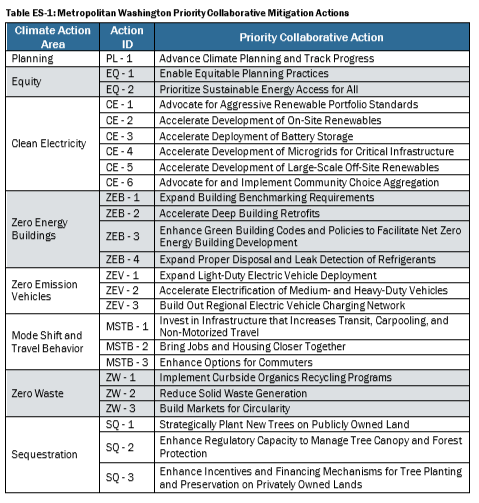 Suggestion/ Proposal to Facilitate Collaborative Strategy Mapping by Topic in 2023 & 2024 in with State Agencies, nonprofits working with cities, topic experts and EJ/community based/ NGOs with support from Resilient Cities and Communities, Insight Formation and as part of MPCA Updating the MN Climate Action Framework with interested cities and countiesMet Council/Metro Region EPA Climate Action Planning with cities and counties to   facilitate successful collaborative multi-city funding proposals (IIJA, IRA, etc.) in 2024       and collaborative multi-city local implementation, shared learning to scale up implementation.Suggestion/ Proposal to Facilitate Collaborative Strategy Mapping by Topic in 2023 & 2024 in with State Agencies, nonprofits working with cities, topic experts and EJ/community based/ NGOs with support from Resilient Cities and Communities, Insight Formation and as part of MPCA Updating the MN Climate Action Framework with interested cities and countiesMet Council/Metro Region EPA Climate Action Planning with cities and counties to   facilitate successful collaborative multi-city funding proposals (IIJA, IRA, etc.) in 2024       and collaborative multi-city local implementation, shared learning to scale up implementation.Suggestion/ Proposal to Facilitate Collaborative Strategy Mapping by Topic in 2023 & 2024 in with State Agencies, nonprofits working with cities, topic experts and EJ/community based/ NGOs with support from Resilient Cities and Communities, Insight Formation and as part of MPCA Updating the MN Climate Action Framework with interested cities and countiesMet Council/Metro Region EPA Climate Action Planning with cities and counties to   facilitate successful collaborative multi-city funding proposals (IIJA, IRA, etc.) in 2024       and collaborative multi-city local implementation, shared learning to scale up implementation.Suggestion/ Proposal to Facilitate Collaborative Strategy Mapping by Topic in 2023 & 2024 in with State Agencies, nonprofits working with cities, topic experts and EJ/community based/ NGOs with support from Resilient Cities and Communities, Insight Formation and as part of MPCA Updating the MN Climate Action Framework with interested cities and countiesMet Council/Metro Region EPA Climate Action Planning with cities and counties to   facilitate successful collaborative multi-city funding proposals (IIJA, IRA, etc.) in 2024       and collaborative multi-city local implementation, shared learning to scale up implementation.Suggestion/ Proposal to Facilitate Collaborative Strategy Mapping by Topic in 2023 & 2024 in with State Agencies, nonprofits working with cities, topic experts and EJ/community based/ NGOs with support from Resilient Cities and Communities, Insight Formation and as part of MPCA Updating the MN Climate Action Framework with interested cities and countiesMet Council/Metro Region EPA Climate Action Planning with cities and counties to   facilitate successful collaborative multi-city funding proposals (IIJA, IRA, etc.) in 2024       and collaborative multi-city local implementation, shared learning to scale up implementation.Suggestion/ Proposal to Facilitate Collaborative Strategy Mapping by Topic in 2023 & 2024 in with State Agencies, nonprofits working with cities, topic experts and EJ/community based/ NGOs with support from Resilient Cities and Communities, Insight Formation and as part of MPCA Updating the MN Climate Action Framework with interested cities and countiesMet Council/Metro Region EPA Climate Action Planning with cities and counties to   facilitate successful collaborative multi-city funding proposals (IIJA, IRA, etc.) in 2024       and collaborative multi-city local implementation, shared learning to scale up implementation.Suggestion/ Proposal to Facilitate Collaborative Strategy Mapping by Topic in 2023 & 2024 in with State Agencies, nonprofits working with cities, topic experts and EJ/community based/ NGOs with support from Resilient Cities and Communities, Insight Formation and as part of MPCA Updating the MN Climate Action Framework with interested cities and countiesMet Council/Metro Region EPA Climate Action Planning with cities and counties to   facilitate successful collaborative multi-city funding proposals (IIJA, IRA, etc.) in 2024       and collaborative multi-city local implementation, shared learning to scale up implementation.Suggestion/ Proposal to Facilitate Collaborative Strategy Mapping by Topic in 2023 & 2024 in with State Agencies, nonprofits working with cities, topic experts and EJ/community based/ NGOs with support from Resilient Cities and Communities, Insight Formation and as part of MPCA Updating the MN Climate Action Framework with interested cities and countiesMet Council/Metro Region EPA Climate Action Planning with cities and counties to   facilitate successful collaborative multi-city funding proposals (IIJA, IRA, etc.) in 2024       and collaborative multi-city local implementation, shared learning to scale up implementation.Suggestion/ Proposal to Facilitate Collaborative Strategy Mapping by Topic in 2023 & 2024 in with State Agencies, nonprofits working with cities, topic experts and EJ/community based/ NGOs with support from Resilient Cities and Communities, Insight Formation and as part of MPCA Updating the MN Climate Action Framework with interested cities and countiesMet Council/Metro Region EPA Climate Action Planning with cities and counties to   facilitate successful collaborative multi-city funding proposals (IIJA, IRA, etc.) in 2024       and collaborative multi-city local implementation, shared learning to scale up implementation.Project Cost - Met Council $100k, MPCA $300kProject Cost - Met Council $100k, MPCA $300kProject Cost - Met Council $100k, MPCA $300kProject Cost - Met Council $100k, MPCA $300kFunding EPA Climate Planning Grants $4 million totalFunding EPA Climate Planning Grants $4 million totalFunding EPA Climate Planning Grants $4 million totalFunding EPA Climate Planning Grants $4 million totalFunding EPA Climate Planning Grants $4 million totalBuilding on our Minnesota Climate Action Framework’s six strategy areas & agency work teams: Clean Transportation , Climate-Smart Natural and Working Lands,  Resilient Communities, Clean Energy & Efficient Buildings, Healthy Lives and Communities and Clean Economy (mitigation & adaptation)Building on our Minnesota Climate Action Framework’s six strategy areas & agency work teams: Clean Transportation , Climate-Smart Natural and Working Lands,  Resilient Communities, Clean Energy & Efficient Buildings, Healthy Lives and Communities and Clean Economy (mitigation & adaptation)Building on our Minnesota Climate Action Framework’s six strategy areas & agency work teams: Clean Transportation , Climate-Smart Natural and Working Lands,  Resilient Communities, Clean Energy & Efficient Buildings, Healthy Lives and Communities and Clean Economy (mitigation & adaptation)Building on our Minnesota Climate Action Framework’s six strategy areas & agency work teams: Clean Transportation , Climate-Smart Natural and Working Lands,  Resilient Communities, Clean Energy & Efficient Buildings, Healthy Lives and Communities and Clean Economy (mitigation & adaptation)Building on our Minnesota Climate Action Framework’s six strategy areas & agency work teams: Clean Transportation , Climate-Smart Natural and Working Lands,  Resilient Communities, Clean Energy & Efficient Buildings, Healthy Lives and Communities and Clean Economy (mitigation & adaptation)Building on our Minnesota Climate Action Framework’s six strategy areas & agency work teams: Clean Transportation , Climate-Smart Natural and Working Lands,  Resilient Communities, Clean Energy & Efficient Buildings, Healthy Lives and Communities and Clean Economy (mitigation & adaptation)Building on our Minnesota Climate Action Framework’s six strategy areas & agency work teams: Clean Transportation , Climate-Smart Natural and Working Lands,  Resilient Communities, Clean Energy & Efficient Buildings, Healthy Lives and Communities and Clean Economy (mitigation & adaptation)Building on our Minnesota Climate Action Framework’s six strategy areas & agency work teams: Clean Transportation , Climate-Smart Natural and Working Lands,  Resilient Communities, Clean Energy & Efficient Buildings, Healthy Lives and Communities and Clean Economy (mitigation & adaptation)Building on our Minnesota Climate Action Framework’s six strategy areas & agency work teams: Clean Transportation , Climate-Smart Natural and Working Lands,  Resilient Communities, Clean Energy & Efficient Buildings, Healthy Lives and Communities and Clean Economy (mitigation & adaptation)Using the Insight Vision Strategy Management Platform and one-on-one support from state agency and NGO topic resource people, with interested topic work group members participating in the Community Strategy Engagement Accelerator 2023 Program (CSEA) a few hours a monthAgency staff from six interagency work teams & lead NGO partners will do the initial homework to Create strategy maps for their topic area (high level & drilling down) by reviewing and lining up goals and strategies from the MN Climate Action Framework, regional, county and leading city climate action plans with the support of RCC, Collectivity and Insight Vision staff. Convene Six Topic Work Teams – to review and improve the draft strategy maps and prioritize strategies, document co-benefits, identify relevant federal, state, county, city fundingWho – colleagues, practitioners and stakeholders, working on their topic on State, Regional, County, City and Community levels (stipends if needed) Using the Insight Vision Strategy Management Platform and one-on-one support from state agency and NGO topic resource people, with interested topic work group members participating in the Community Strategy Engagement Accelerator 2023 Program (CSEA) a few hours a monthAgency staff from six interagency work teams & lead NGO partners will do the initial homework to Create strategy maps for their topic area (high level & drilling down) by reviewing and lining up goals and strategies from the MN Climate Action Framework, regional, county and leading city climate action plans with the support of RCC, Collectivity and Insight Vision staff. Convene Six Topic Work Teams – to review and improve the draft strategy maps and prioritize strategies, document co-benefits, identify relevant federal, state, county, city fundingWho – colleagues, practitioners and stakeholders, working on their topic on State, Regional, County, City and Community levels (stipends if needed) Using the Insight Vision Strategy Management Platform and one-on-one support from state agency and NGO topic resource people, with interested topic work group members participating in the Community Strategy Engagement Accelerator 2023 Program (CSEA) a few hours a monthAgency staff from six interagency work teams & lead NGO partners will do the initial homework to Create strategy maps for their topic area (high level & drilling down) by reviewing and lining up goals and strategies from the MN Climate Action Framework, regional, county and leading city climate action plans with the support of RCC, Collectivity and Insight Vision staff. Convene Six Topic Work Teams – to review and improve the draft strategy maps and prioritize strategies, document co-benefits, identify relevant federal, state, county, city fundingWho – colleagues, practitioners and stakeholders, working on their topic on State, Regional, County, City and Community levels (stipends if needed) Using the Insight Vision Strategy Management Platform and one-on-one support from state agency and NGO topic resource people, with interested topic work group members participating in the Community Strategy Engagement Accelerator 2023 Program (CSEA) a few hours a monthAgency staff from six interagency work teams & lead NGO partners will do the initial homework to Create strategy maps for their topic area (high level & drilling down) by reviewing and lining up goals and strategies from the MN Climate Action Framework, regional, county and leading city climate action plans with the support of RCC, Collectivity and Insight Vision staff. Convene Six Topic Work Teams – to review and improve the draft strategy maps and prioritize strategies, document co-benefits, identify relevant federal, state, county, city fundingWho – colleagues, practitioners and stakeholders, working on their topic on State, Regional, County, City and Community levels (stipends if needed) Using the Insight Vision Strategy Management Platform and one-on-one support from state agency and NGO topic resource people, with interested topic work group members participating in the Community Strategy Engagement Accelerator 2023 Program (CSEA) a few hours a monthAgency staff from six interagency work teams & lead NGO partners will do the initial homework to Create strategy maps for their topic area (high level & drilling down) by reviewing and lining up goals and strategies from the MN Climate Action Framework, regional, county and leading city climate action plans with the support of RCC, Collectivity and Insight Vision staff. Convene Six Topic Work Teams – to review and improve the draft strategy maps and prioritize strategies, document co-benefits, identify relevant federal, state, county, city fundingWho – colleagues, practitioners and stakeholders, working on their topic on State, Regional, County, City and Community levels (stipends if needed) Using the Insight Vision Strategy Management Platform and one-on-one support from state agency and NGO topic resource people, with interested topic work group members participating in the Community Strategy Engagement Accelerator 2023 Program (CSEA) a few hours a monthAgency staff from six interagency work teams & lead NGO partners will do the initial homework to Create strategy maps for their topic area (high level & drilling down) by reviewing and lining up goals and strategies from the MN Climate Action Framework, regional, county and leading city climate action plans with the support of RCC, Collectivity and Insight Vision staff. Convene Six Topic Work Teams – to review and improve the draft strategy maps and prioritize strategies, document co-benefits, identify relevant federal, state, county, city fundingWho – colleagues, practitioners and stakeholders, working on their topic on State, Regional, County, City and Community levels (stipends if needed) Using the Insight Vision Strategy Management Platform and one-on-one support from state agency and NGO topic resource people, with interested topic work group members participating in the Community Strategy Engagement Accelerator 2023 Program (CSEA) a few hours a monthAgency staff from six interagency work teams & lead NGO partners will do the initial homework to Create strategy maps for their topic area (high level & drilling down) by reviewing and lining up goals and strategies from the MN Climate Action Framework, regional, county and leading city climate action plans with the support of RCC, Collectivity and Insight Vision staff. Convene Six Topic Work Teams – to review and improve the draft strategy maps and prioritize strategies, document co-benefits, identify relevant federal, state, county, city fundingWho – colleagues, practitioners and stakeholders, working on their topic on State, Regional, County, City and Community levels (stipends if needed) Using the Insight Vision Strategy Management Platform and one-on-one support from state agency and NGO topic resource people, with interested topic work group members participating in the Community Strategy Engagement Accelerator 2023 Program (CSEA) a few hours a monthAgency staff from six interagency work teams & lead NGO partners will do the initial homework to Create strategy maps for their topic area (high level & drilling down) by reviewing and lining up goals and strategies from the MN Climate Action Framework, regional, county and leading city climate action plans with the support of RCC, Collectivity and Insight Vision staff. Convene Six Topic Work Teams – to review and improve the draft strategy maps and prioritize strategies, document co-benefits, identify relevant federal, state, county, city fundingWho – colleagues, practitioners and stakeholders, working on their topic on State, Regional, County, City and Community levels (stipends if needed) Using the Insight Vision Strategy Management Platform and one-on-one support from state agency and NGO topic resource people, with interested topic work group members participating in the Community Strategy Engagement Accelerator 2023 Program (CSEA) a few hours a monthAgency staff from six interagency work teams & lead NGO partners will do the initial homework to Create strategy maps for their topic area (high level & drilling down) by reviewing and lining up goals and strategies from the MN Climate Action Framework, regional, county and leading city climate action plans with the support of RCC, Collectivity and Insight Vision staff. Convene Six Topic Work Teams – to review and improve the draft strategy maps and prioritize strategies, document co-benefits, identify relevant federal, state, county, city fundingWho – colleagues, practitioners and stakeholders, working on their topic on State, Regional, County, City and Community levels (stipends if needed) CleanTransportationWorking LandsResilient CommunitiesResilient CommunitiesEnergy & BuildingsHealthy Lives & CommunitiesClean EconomyZeroWasteAgency TeamsMN DOTDNR, AGMPCA, DNR, U of MNMPCA, DNR, U of MNCommerceMPCA, HealthCommerceDEEDMPCALead NGOsMove MN, U of MN CTSNature Cons LSPRCC, FreshwaterRCC, FreshwaterCEE, Fresh EnergyRegionalMet CouncilCountyCo. staff Hen coCityCity staffNonprofit Business, CBO & EJ PartnersNature Cons TPL, LSP, FMR, MSHCForever GreenRCC, Tree Trust, Green Mpls, Fresh Water, RCC, Tree Trust, Green Mpls, Fresh Water, 